Dokumentation 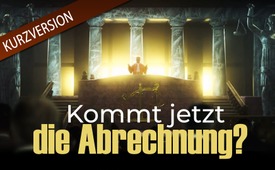 Kommt jetzt
die Abrechnung?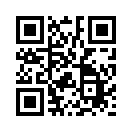 Internationaler Lobbyismus, Filz und Korruption durch BigPharma bei Politik und Justiz machen deutlich, dass es eine von Grund auf neue, unabhängige Justiz braucht. Insbesondere im Zusammenhang mit den globalen Covid-19-Verbrechen, einem Genozid nie gekannten Ausmaßes, braucht es ein besonderes Tribunal vergleichbar den Nürnberger Prozessen nach dem 2. Weltkrieg. Eine Gruppe von Juristen macht hier interessante Vorstöße.Der weltweite Covid-Völkermord schreit nach unabhängigem Weltgerichtshof, wie die Kriegsverbrecherprozesse nach dem 2. Weltkrieg!Vor einem großen Gerichtshof legen Beweise vor: Der Ex-Vizepräsident von Pfizer, ein Nobelpreisträger, internationale Anwälte, britische Geheimdienstmitarbeiter, ehemalige amerikanische und britische Offiziere usw. Die COVID-19-Pandemie war eine kriminelle Operation zur
Errichtung einer weltweiten Diktatur!Auf der Anklagebank:Christian Drosten, Anthony Fauci, Tedros von der WHO, Bill Gates, BlackRock und Pfizer.Anklagepunkte:Extreme Übersterblichkeit lange vertuscht!Covid-Kranke vorsätzlich falsch behandelt: Behandlungen wirkten oft tödlich. Covid-19 ist bei richtiger Behandlung harmlos: eine Überlebensrate von 99,97 %Jedoch die Impfung vergiftet viele Menschen durch das Spike-Protein und schaltet das Immunsystem ab!Lockdown, unsinnige und gefährliche Maskenauflagen und Distanzierung für Körper und Psyche sehr schädlichAbsichtliche Zerstörung von Hotels und Restaurants, Einzelhandel und Mittelstand  Warum?BlackRock und andere Finanzmächte hatten als ihr Ziel immer die Weltherrschaft!WHO und UNO riefen Corona als internationalen Gesundheitsnotstand aus und nahmen so der Weltbevölkerung alle Rechte und FreiheitenSie versuchen auch, die Menschheit radikal zu reduzieren! Der kleine Rest der Menschen soll mit mRNA-Impfungen verändert werden und mit einem Implantat im Hirn durch künstliche Intelligenz gesteuert werden, bis sie perfekt gehorchen. Deshalb braucht es dringend eine kritische Öffentlichkeit, öffentliche Diskussionen und die erfolgreiche Klage vor einem großen Gerichtshof.Nur so kann man die tödlichen Pläne der Finanzelite noch aufhalten. Daher verbreiten Sie diese Sendung, dass immer mehr Menschen erfahren, was geplant ist und bereits läuft!von mah.Quellen:Anklageschriften zu Covid-19-Verbrechen
https://stopworldcontrol.com/jury/Das könnte Sie auch interessieren:Unabhängiger Weltgerichtshof: Warum es ihn so sehr braucht und wie er aktuell entsteht (mit Dokumentation THE PLAN)
www.kla.tv/24518Corona-Maßnahmen: Klage wegen Völkermordes in Den Haag eingereicht!
www.kla.tv/21693Corona-Ausschuss Ankündigung eines weltweiten Gerichtsverfahrens
www.kla.tv/21550#Covid-19-Gesetz - www.kla.tv/Covid-19-Gesetz
#JustizGesetze - Justiz & Gesetze - www.kla.tv/JustizGesetze
#Coronavirus - Covid-19 - www.kla.tv/Coronavirus
#Dokumentarfilm - www.kla.tv/DokumentarfilmeKla.TV – Die anderen Nachrichten ... frei – unabhängig – unzensiert ...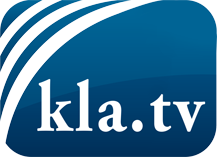 was die Medien nicht verschweigen sollten ...wenig Gehörtes vom Volk, für das Volk ...tägliche News ab 19:45 Uhr auf www.kla.tvDranbleiben lohnt sich!Kostenloses Abonnement mit wöchentlichen News per E-Mail erhalten Sie unter: www.kla.tv/aboSicherheitshinweis:Gegenstimmen werden leider immer weiter zensiert und unterdrückt. Solange wir nicht gemäß den Interessen und Ideologien der Systempresse berichten, müssen wir jederzeit damit rechnen, dass Vorwände gesucht werden, um Kla.TV zu sperren oder zu schaden.Vernetzen Sie sich darum heute noch internetunabhängig!
Klicken Sie hier: www.kla.tv/vernetzungLizenz:    Creative Commons-Lizenz mit Namensnennung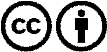 Verbreitung und Wiederaufbereitung ist mit Namensnennung erwünscht! Das Material darf jedoch nicht aus dem Kontext gerissen präsentiert werden. Mit öffentlichen Geldern (GEZ, Serafe, GIS, ...) finanzierte Institutionen ist die Verwendung ohne Rückfrage untersagt. Verstöße können strafrechtlich verfolgt werden.